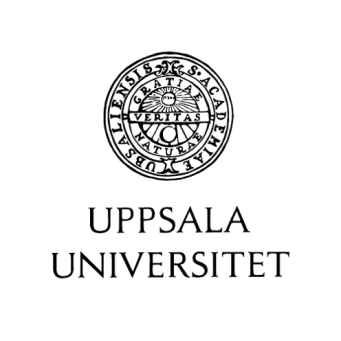 Institutionen för psykologi	FORSKARUTBILDNINGS-		SEMINARIER/DISPUTATIONER	HÖSTTERMINEN 2024ALLA HÄLSAS HJÄRTLIGT VÄLKOMNA!Dag/tidÄmneOrdförandeLokalFredag16 augusti10.15-12.00August CollsiööLektörer:Gustaf GredebäckHåkan NilssonSLUTSEMINARIUMRevisiting a Brunswikian View on Intuitive and Analytic Thought- The Cognitive Processes in Multiple-cue JudgmentsPeter Juslin12:128Torsdag19 september13.15-15.00Anton GerbrandLektörer:Peter JuslinOlga KochukhovaSLUTSEMINARIUMPreliminär titel:Gazing into early language developmentGustaf Gredebäck12:128